Algebra I Class Syllabus & ExpectationsContact Information:  Becky DavisEmail: becky_davis@bismarckschools.orgPhone: 323-4650 ext. 5632Website: http://www.ocelotmath.weebly.com 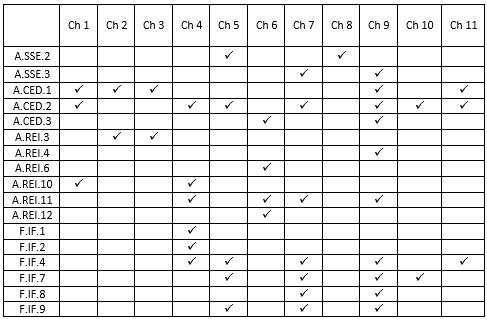 